Micronesian Games 2018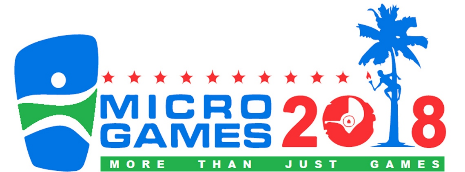 Outrigger CanoeCompetition Manager – Augustine HarongochemTechnical Director – Baklai TemengilVa’a have been traveling the Pacific Ocean for more than 4,000 years. In around 2,000 BC a wave of seafaring people emerged from Asia and ventured out into the Eastern Pacific Ocean, for the first time in Human history. The earliest va’a are thought to have originated at this time and we now know that ancient Polynesians and their ancestors settled the most remote islands of the Pacific in single and double hull va’a. These canoes were often sailing vessels and could be much larger than today’s racing V6. When the first Europeans arrived in Polynesia, sailing va’as of up to 30 meters in length were recorded, designed for long ocean passages.Va’a were originally developed by the Austronesian speaking peoples of the islands of Southeast Asia for sea travel, and were used to transport these peoples both eastward to Polynesia and New Zealand and westward across the Indian Ocean as far as Madagascar during the Austronesian migration period. Even today, it is mostly among the Austronesian groups (Malay, Micronesian, Melanesian and Polynesian peoples) that va’a are used.Va’a for fishing are also used among certain non-Austronesian groups, like the Sinhala in Sri Lanka, where they are known as oruwa, as well as among some people groups in the Andaman and Nicobar Islands.When Magellan’s ships first encountered the Chamorros of the Mariana Islands in 1521, Antonio Pigafetta recorded that the Chamorros’ sailboats far surpassed Magellan’s in speed and manoeuvrability.The Polynesian Voyaging Society has two double hull sailing va’a, Hōkūle’a and Hawai’iloa, and sails them between various islands in the Pacific using traditional Polynesian navigation methods without instruments.The technology has persisted into the modern age. Va’a can be quite large fishing or transport vessels, and in the Philippines, outrigger canoes (called bangka, parao or balanghai) are often fitted with petrol engines. The links between seafaring and outrigger canoes in the Philippines extend through to political life, in which the smallest political unit in the country still called Barangay after the historical Balanghai outrigger proas used in the original migrations of the first Austronesian peoples across the archipelago and beyond.For the 2018 Micronesian Games, Yap provided an ideal setting for this highly valued competition.Held over two days, the sprint event for V6 canoes were held with a 500m and 1500m event for men and women on Day 1, followed by distance events on Day 2. Palau dominated the women’s events winning all three gold medals. Yap did likewise for the men’s events with Palau emerging top overall based on the overall medal count.Get your results on the web site here. Competing Teams at the 2018 Micronesian Games.MENWOMEN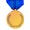 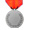 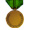 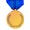 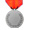 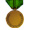 Medal Tally – Va’a FinalPohnpeiHenry ArdosHenry ArdosKosraeErnist KillinErnist KillinTalley HairensTalley HairensMarcus BenjaminMarcus BenjaminMike HairensMike HairensVernet WagukVernet WagukMarsten ArdosMarsten ArdosPalikkun NenaPalikkun NenaHenry Ardos JnrHenry Ardos JnrHarry BenjaminHarry BenjaminDexy HairensDexy HairensSaro TilfasSaro TilfasYapTravisCNMIJosh AndrewJosh AndrewBerminoJose QuanJose QuanJosephBobby CruzBobby CruzBradmanJames LeeJames LeeBruceJason TarkonJason TarkonChesterJack KabirekJack KabirekPatwinErvinMinoJarguinGuamShane PalomoShane PalomoPalauBill TonyKyle PalomoKyle PalomoMacstyle SasaoMacstyle SasaoEric ReyesEric ReyesJoseph CarlosJoseph CarlosJesse CabreraJesse CabreraJayvits KiepJayvits KiepJohnny PalomoJohnny PalomoRandy MiranRandy MiranIan IriarteIan IriarteJimmy JonasJimmy JonasDenjo PedroDenjo PedroCobi JonesCobi JonesTino FaatuualaTino FaatuualaJeric BorjaJeric BorjaCNMIKrista FaligKrista FaligKosraeKenye NodaKenye NodaLorenz AldenLorenz AldenAnn-Marie KillinAnn-Marie KillinMaynah RovenasMaynah RovenasSweetyona TulensruSweetyona TulensruMaria OrnesMaria OrnesSuzie BenjaminSuzie BenjaminVictoria CamavaVictoria CamavaEvelyn AlikEvelyn AlikShelli NealShelli NealLorie Ann alikLorie Ann alikLee Elizabeth TenorioLee Elizabeth TenorioLee Elizabeth TenorioRegina KillinRegina KillinArielle BuyvouArielle BuyvouLolynn TilfasLolynn TilfasPalauMariah OkadaMariah OkadaYapMendy DugwenMendy DugwenElilai SugiyamaElilai SugiyamaStella LaachthanStella LaachthanSamantha RechelluulSamantha RechelluulSamantha RechelluulAlvina HachelbeAlvina HachelbeNikla ReddinNikla ReddinMargie FalanruwMargie FalanruwOchebir NgiraingasOchebir NgiraingasEllie FagoliganEllie FagoliganPkngey OfobedPkngey OfobedJacklyn MouthagJacklyn MouthagElsei TelleiElsei TelleiMiel Sequeira - HolmMiel Sequeira - HolmMiel Sequeira - HolmHatayan CooperHatayan CooperNikki VeharaNikki VeharaGuamBel GutierrezBel GutierrezPohnpeiAngi PenikinosAngi PenikinosDel DuenasDel DuenasJessica DamarloneJessica DamarloneJen HoregJen HoregMary DeresMary DeresMisako SablanMisako SablanBriel YamaguchiBriel YamaguchiTaria ManglonaTaria ManglonaEmerike LoyolaEmerike LoyolaChrissy PalomoChrissy PalomoSulinda HenrickSulinda HenrickWomen Open 1500 V6Women Open 1500 V6Race 2LaneTeamTimePlacing09:301Palau08:06.61QSemi Final 12Guam08:33.023Kosrae08:553Race 4LaneTeamTimePlacing10:301Pohnpei09:07.31QSemi Final 22CNMI09:08.523Yap10:56.33Race 6LaneTeamTimePlacing11:301Guam08:59.51qRepechage2CNMI09:14.22q3Kosrae09:42.834Yap10:25.24Race 14LaneTeamTimePlacing13:30 1CNMI09:09.23FINAL 2Palau08:44.61 3Pohnpei09:13.54 4Guam09:05.82Men Open 1500 V6Men Open 1500 V6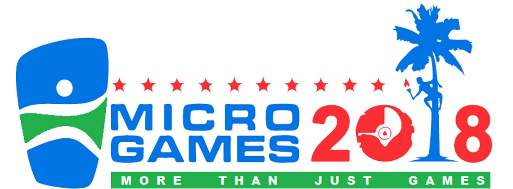  Race 1LaneTeamTimePlacing9:45am1Pohnpei07:50.33Semi Final 12CNMI07:44.81Q3Guam07:45.52 Race 3LaneTeamTimePlacing10:151Kosrae08:58.23Semi Final 22Palau07:37.31Q3Yap07:38.72Race 5LaneTeamTimePlacing10:451Kosrae09:07.74Repechage2Pohnpei08:07.633Guam07:47.71q4Yap07:51.12q Race 13LaneTeamTimePlacing13:451Guam07:50.2BronzeFINAL2CNMI08:03.543Palau07:44.4Silver4Yap07:40.1GoldMen Open 500 V6Men Open 500 V6Race 7LaneTeamTimePlacing12:001Guam02:15.03Semi Final 12Yap02:10.313CNMI02:13.82Race 9LaneTeamTimePlacing12:301Pohnpei02:18.12Semi Final 22Palau02:13.513Kosrae02:33.63Race 11LaneTeamTimePlacing13:001Guam02:12.71Repechage2Pohnpei02:18.733Kosrae02:38.144CNMI02:16.22Race 15LaneTeamTimePlacing14:001Yap02:10.51FINAL2Palau02:15.133CNMI02:15.744Guam02:14.12Women Open 500 V6Women Open 500 V6Race 8LaneTeamTimePlacing12:151Pohnpei02:45.03Semi Final 12Palau02:31.91Q3Kosrae02:42.32Race 10LaneTeamTimePlacing12:451Guam02:36.71QSemi Final 22Yap02:48.833CNMI02:38.62Race 12LaneTeamTimePlacing13:151Yap02:51.64Repechage2Pohnpei02:45.633CNMI02:43.62q4Kosrae02:43.31q  Race 16LaneTeamTimePlacing14:151Kosrae02:40.82FINAL2CNMI02:45.843Palau02:34.114Guam02:43.53V6 - Men Open 15 Mile V6 - Men Open 15 Mile Race 17LaneTeamTimePlacing11:151Yap02:16:14.11Final2CNMI02:17:42.223Pohnpei02:18:25.134Guam02:24:33.245KosraeDQ56PalauDNF6V6 - Women Open 10 Mile V6 - Women Open 10 Mile Race 18LaneTeamTimePlacing14:151Palau01:25:39.81Final2Pohnpei01:30:36.323Guam01:31:21.934CNMI01:32:14.645Kosrae01:36:47.856Yap01:37:27.16TeamGoldSilverBronzeTotalPalau3115Yap3003Guam0235CNMI0112Pohnpei0112Kosrae0101